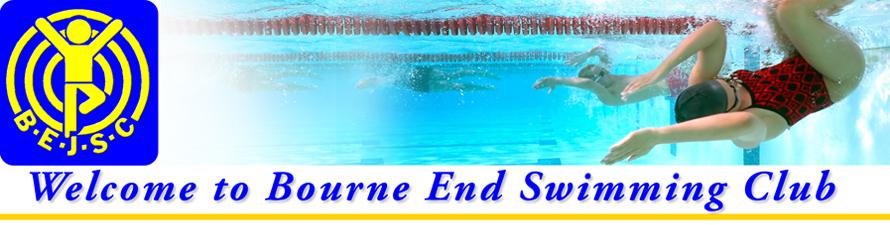 		Parent Volunteer FormBourne End Swimming Club is run entirely by parents and volunteers, if you are able to help please fill in your details below and send to membership@bejsc-swimming.org.ukName: - ………………………………………………………………………………………………………………………………………………Contact number or email: -………………………………………………………………………………………………………………..Name of swimmer: -………………………………………………………………………………………………………………………….I am able to or would be interested in helping with:___ Social Events___ Club Champs (Inc. timekeeping, raffle, refreshments, general poolside)___ Coaching – level if qualified _______________ or I’m interested in training _________________ Official – level if qualified ________________ or I’m interested in training __________________ Lifeguard – qualified ____________________ or I’m interested in training __________________ Committee position ___ General Let us know your skills and experience you can bring to the Club:………………………………………………………………………………………………………………………………………………………………………………………………………………………………………………………………………………………………………………………………………………………………………………………………………………………………………………………………………………………………………………………………………………………………………………………………………………………………………………………………………………………………………………………………………………………………………………………………………………..